國立中興大學動物科學系動物舍使用申請表申請日期：      年     月     日 借用位置：                      （請於附件位置圖內勾選借用位置）借用時間：     年    月    日 至     年    月    日 止。飼養動物種類/品系：					          實驗名稱：                                  管 理 人：                            ；手機：                      負 責 人(指導老師)：                  ；手機：                      有無進行危險性實驗，如生物危險（含感染性物質、致癌藥物等）或化學危險（含毒物等）實驗？ □ 無      □ 有（危險性實驗屬於：□生物危險  □化學危險  □其他）       （是否已作好相關防護措施：□ 是  □ 否，請檢附證明）檢附文件：□實驗動物人道管理與訓練相關證書 □實驗動物審查證明書                                       （核准編號：IACUC             ）審核結果：  □通過        □不通過動物舍管理委員會委員簽章：系主任核章：(審查通過後，請將本表張貼於動物舍明顯處)中華民國 年 月 日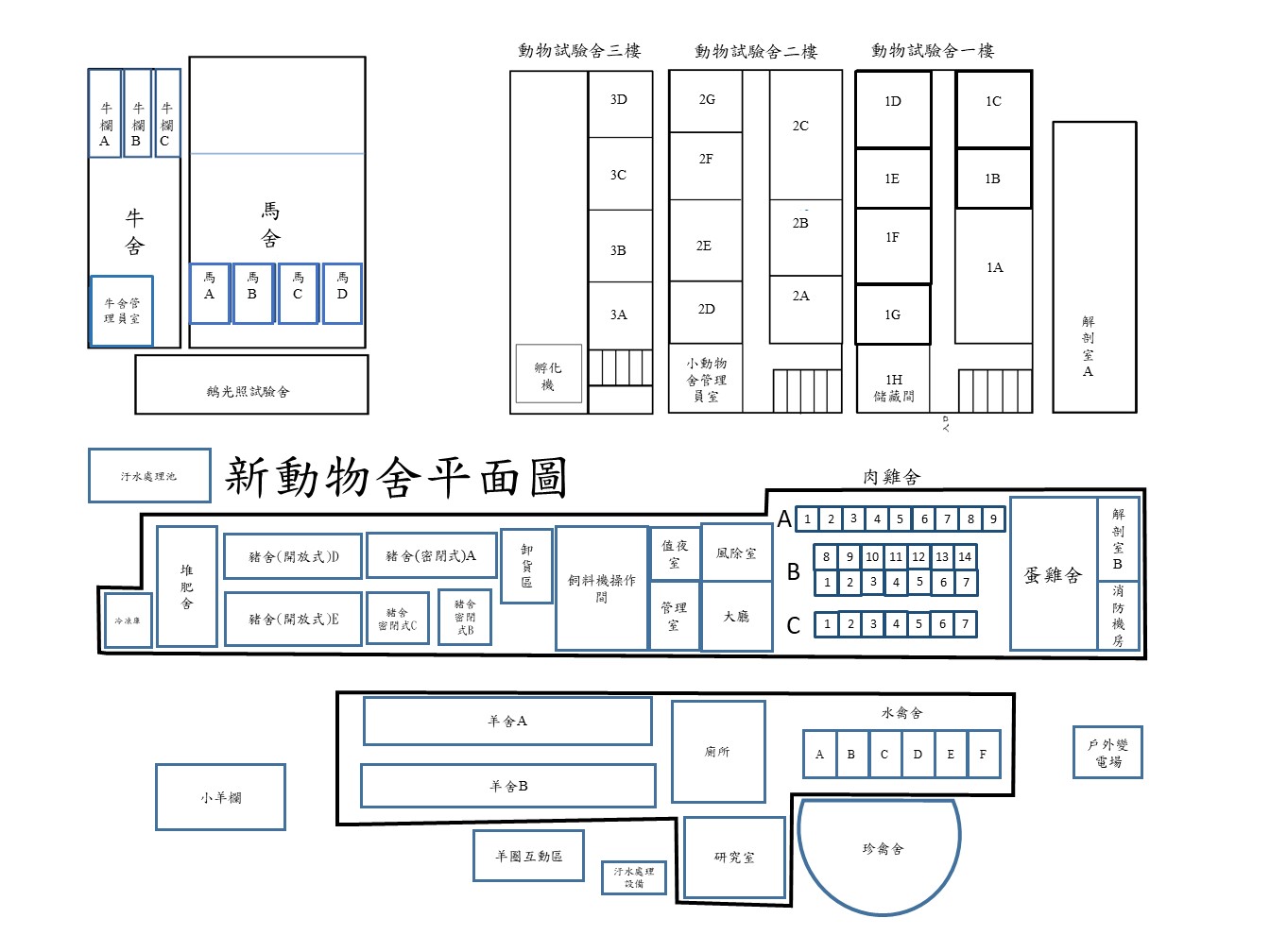 